Policz ile kropek ma biedronka i pokoloruj odpowiednią liczbę. 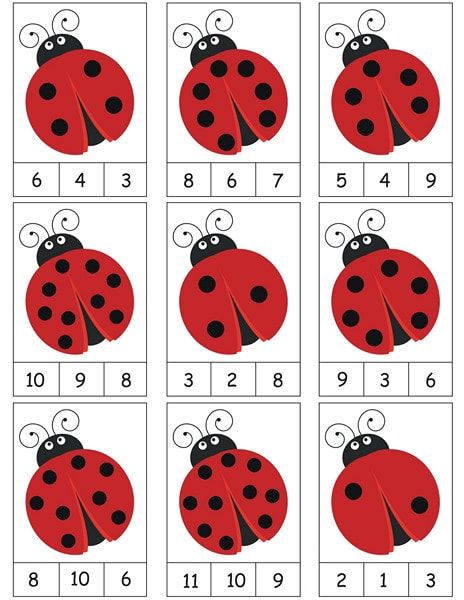 